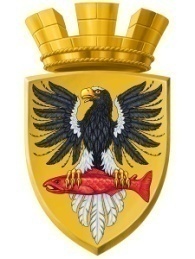 Р О С С И Й С К А Я  Ф Е Д Е Р А Ц И ЯКАМЧАТСКИЙ КРАЙП О С Т А Н О В Л Е Н И ЕАДМИНИСТРАЦИИ ЕЛИЗОВСКОГО ГОРОДСКОГО ПОСЕЛЕНИЯОт  14.11.2017 года                                                                                        № 1137-п         г.ЕлизовоО присвоении адреса зданию жилого дома с кадастровым номером 41:05:0101004:1109 	Руководствуясь статьей 14 Федерального закона от 06.10.2003 № 131-ФЗ «Об общих принципах организации местного самоуправления в Российской Федерации», Уставом Елизовского городского поселения, согласно Правилам присвоения, изменения и аннулирования адресов, утвержденным постановлением Правительства Российской Федерации от 19.11.2014 № 1221, на основании заявления Белецкого И.Г. и принимая во внимание: постановление администрации Елизовского городского поселения от 21.10.2016 года № 905-п «О присвоении адреса земельному участку с кадастровым номером 41:05:0101004:1012», разрешение на строительство от 25.10.2016 года                        RU 41-501102-492-2016, выписку из Единого государственного реестра недвижимости об основных характеристиках и зарегистрированных правах на объект недвижимости, удостоверяющую государственную регистрацию прав собственности на жилой дом от 21.07.2017 № 41:05:0101004:1109-41/001/2017-1, выписку из Единого государственного реестра недвижимости об основных характеристиках и зарегистрированных правах на объект недвижимости, удостоверяющую государственную регистрацию прав собственности на земельный участок от 27.09.2017 № 41:05:0101004:1012-41/001/2017-10ПОСТАНОВЛЯЮ:Присвоить адрес зданию жилого дома с кадастровым номером 41:05:0101004:1109: Россия, Камчатский край, Елизовский муниципальный район, Елизовское городское поселение, Елизово г., Маяковского ул., д.23.2. Направить настоящее постановление в Федеральную информационную адресную систему для внесения сведений установленных данным постановлением.3. Управлению делами администрации Елизовского городского поселения опубликовать (обнародовать) настоящее постановление в средствах массовой информации и разместить в информационно – телекоммуникационной сети «Интернет» на официальном сайте администрации Елизовского городского поселения. 4. Белецкому И.Г. обратиться в филиал федерального государственного бюджетного учреждения «Федеральная кадастровая палата Федеральной службы государственной регистрации, кадастра и картографии» по Камчатскому краю для внесения изменений уникальных характеристик объекта недвижимого имущества.5. Контроль за исполнением настоящего постановления возложить на руководителя Управления архитектуры и градостроительства администрации Елизовского городского поселения.Глава администрации Елизовского городского поселения                                                    Д.Б. ЩипицынСОГЛАСОВАНИЕ:Заместитель Главыадминистрации Елизовскогогородского поселения                      _______________________________ В.А. МаслоРуководитель Управления делами администрации Елизовскогогородского поселения                      _______________________________ О.В. БочарниковаРуководитель Управления архитектурыи градостроительства администрацииЕлизовского городского поселения _______________________________ О.Ю. МорозИсполнитель – С.Л. Маркова, тел.6-17-37, Управление архитектуры и градостроительства администрации Елизовского городского поселения.____________________________________________________________________________Рассылка: Белецкому И.Г. - 2 экз., Управление архитектуры и градостроительства администрации ЕГП, Управление делами администрации ЕГП